РЕШЕНИЕСовета народных депутатовмуниципального образования «Хатажукайское сельское поселение»29.12.2021г.                                                                                                                                         №24                                                                                                                                                           Об утверждении бюджета муниципального образования «Хатажукайское  сельское поселение» на 2022 год и  плановый период 2023-2024гг.              В соответствии с Положением  «О бюджетном процессе в муниципальном образовании «Хатажукайское сельское поселение»,  Совет народных депутатов муниципального образования «Хатажукайское сельское  поселение»  Р Е Ш И Л:  1. Утвердить бюджет муниципального образования  «Хатажукайское сельское поселение» на 2022 год и  плановый период 2023-2024гг. /Приложение  № 1/.2. Обнародовать настоящее Решение в соответствии с Уставом администрации муниципального образования «Хатажукайское сельское поселение», разместить на официальном сайте администрации муниципального образования «Хатажукайское сельское поселение» Шовгеновского района Республики Адыгея.3. Контроль над выполнением данного решения возложить на главного специалиста администрации муниципального образования «Хатажукайское сельское поселение» Иванову М.Т.4. Решение вступает в силу с 1 января 2022года. Глава муниципального образования " Хатажукайское сельское поселение"                                                                       К.А.Карабетов   Б Ю Д Ж Е Т  МО «Хатажукайское сельское поселение»  на 2022 год  и плановый период 2023-2024г.Статья 1. Основные характеристики бюджета муниципального образования «Хатажукайское сельское поселение» на 2022 год  и плановый период 2023-2024г.         1. Утвердить основные характеристики бюджета муниципального образования «Хатажукайское сельское поселение» на 2022 год: Прогнозируемый общий объем доходов бюджета муниципального образования «Хатажукайское сельское поселение» в сумме  10648,4 тысячи рублей, в том числе налоговые и не налоговые доходы 6820,1 тысячи рублей, дотация на выравнивание бюджетной обеспеченности из районного фонда финансовой поддержки в сумме 3549,0 тысячи рублей; общий объем расходов бюджета муниципального образования «Хатажукайское сельское поселение» в сумме   10648,4 тысячи рублей;  дефицит бюджета муниципального образования «Хатажукайское сельское поселение» на 2022г. в сумме 0,0 тысячи рублей.2. Утвердить основные характеристики бюджета муниципального образования «Хатажукайское сельское поселение» на плановый период на 2023год и 2024 год:1) Прогнозируемый общий объем доходов бюджета муниципального образования «Хатажукайское сельское поселение»  на 2023 год  в сумме 10869,5 тыс. рублей и на 2024 год в сумме  11075,1  тыс. рублей;         2) общий объем расходов бюджета муниципального образования «Хатажукайское сельское поселение» на 2023 год  в сумме 10869,5 тыс. рублей,  на 2024 год в сумме  11075,1  тыс. рублей.        3) дефицит  бюджета муниципального образования «Хатажукайское сельское поселение» на 2023 год,  в сумме  00,0 тысячи рублей, и на 2024 год в сумме  00,0 тысячи рублей.Статья  2. Доходы бюджета муниципального образования «Хатажукайское сельское поселение» на 2019 год и на плановый период 2020 и 2021годов.         1.Утвердить:         1) поступления  доходов в бюджет муниципального образования «Хатажукайское сельское поселение» в 2022 году согласно приложению № 1.         2) поступления  доходов в бюджет муниципального образования «Хатажукайское сельское поселение» на плановый период 2023и 2024 годов согласно приложению № 2.          2. Доходы бюджета муниципального образования «Хатажукайское сельское поселение», поступающие в 2022г и плановый 2023 -2024 годах, формируются за счет:1) доходов от уплаты налогов, сборов и неналоговых доходов - в соответствии  с Бюджетным  кодексом  Российской Федерации, бюджетным законодательством Республики Адыгея и нормативными правовыми актами муниципального образования «Хатажукайское  сельское поселение»2) безвозмездных поступлений.         3. Средства, поступающие на лицевые счета получателей средств бюджета муниципального образования «Хатажукайское сельское поселение» в погашение дебиторской задолженности прошлых лет, подлежат обязательному перечислению в полном объеме в доходы бюджета муниципального образования «Хатажукайское сельское поселение».   4. Установить , что  в 2022г и плановый 2020-2021год доходы от сдачи в аренду имущества , находящегося в собственности муниципального образования «Хатажукайское сельское поселение» в полном обьеме учитываются в доходах бюджета муниципального образования «Хатажукайское сельское поселение».                           Статья 3. Главные администраторы доходов и главные администраторы источников финансирования дефицита бюджета муниципального образования «Хатажукайское сельское поселение» на 2022 год и на плановый период 2023 и 2024 годов.1.  Утвердить:          1) перечень главных администраторов доходов бюджета муниципального образования «Хатажукайское сельское поселение» - органов местного самоуправления, иных  организаций на 2022 год и на плановый период 2023 и 2024 годов согласно приложению  № 3.          2) перечень и коды главных администраторов и (или) администраторов доходов бюджета муниципального образования «Хатажукайское сельское поселение»  главных распорядителей (получателей) средств бюджета муниципального образования «Хатажукайское сельское поселение» согласно приложению № 4.            2. Утвердить  перечень главных администраторов источников финансирования дефицита бюджета  муниципального образования «Хатажукайское сельское поселение» на 2022 год и на плановый период 2023 и  2024 годов, согласно приложению № 5.    Статья 4. Особенности использования средств, получаемых от предпринимательской и  иной приносящей доход деятельности.Средства в валюте Российской Федерации, полученные от приносящей доход деятельности, учитываются на лицевых счетах, открытых им в территориальных отделениях Федерального казначейства, и расходуются бюджетными учреждениями в соответствии с  разрешениями (разрешениями), оформленными главными распорядителями (распорядителями) средств бюджета муниципального образования «Хатажукайское сельское поселение» в установленном порядке, и сметами доходов и расходов по приносящей доход деятельности, утвержденными в порядке, определяемое  главными распорядителями средств бюджета муниципального образования «Хатажукайское сельское поселение», в пределах остатков средств на их лицевых счетах, если иное не предусмотрено  настоящим решением.2. Средства, полученные от приносящей доход деятельности, не  могут направляться на создание других организаций, покупку ценных бумаг и размещаться на депозиты в кредитных организациях.3. Установить, что заключение и оплата договоров, исполнение которых осуществляется за счет средств от предпринимательской и иной приносящей доход деятельности, производится в пределах утвержденных ими смет доходов и расходов.4. Средства в валюте Российской Федерации, поступающие во временное распоряжение  в соответствии с законодательными и иными нормативными правовыми актами, учитываются на лицевых счетах, открытых им в территориальных отделениях Федерального казначейства.5. Установить, что открытие счетов в учреждениях Центрального банка Российской Федерации и кредитных организациях для учета операций со средствами бюджета муниципального образования «Хатажукайское сельское поселение»  муниципальными учреждениями, находящимися в ведении главных распорядителей средств бюджета муниципального образования  «Хатажукайское сельское поселение», не допускается.                                  Статья 5. Бюджетные ассигнования бюджета муниципального образования на 2022 год и плановый период 2023  и 2024 годов.         1.Утвердить:         1) в пределах общего объема расходов, утвержденного  статьей 1 настоящего Решения,  распределение  бюджетных ассигнований  бюджета муниципального образования «Хатажукайское сельское поселение» по разделам и подразделам классификации расходов бюджетов Российской Федерации:         а) на 2022  год согласно приложению № 6;         б) на плановый период 2023 и 2024 годов  согласно приложению № 7.         2) в пределах общего объема расходов, утвержденного статьей 1 настоящего Решения, распределение бюджетных ассигнований   бюджета муниципального образования «Хатажукайское сельское поселение» по целевым статьям , группам видов расходов классификации расходов бюджетов Российской Федерации:          а)  на 2022  год согласно приложению № 8;         б) на плановый период 2023 и 2024 годов  согласно приложению № 9.    3) ведомственную структуру расходов бюджета муниципального образования «Хатажукайское сельское поселение»:          а) на 2022  год согласно приложению № 10;          б) на плановый период 2023 и 2024 годов согласно приложению № 11..Статья 6. Использование бюджетных ассигнований Дорожного фонда муниципального образования «Хатажукайское  сельское поселение»         1. Утвердить объем бюджетных ассигнований Дорожного фонда муниципального образования «Хатажукайское  сельское поселение»:         1) на 2022 год в сумме 3219,5 тысячи рублей;         2) на 2023 год в сумме 3270,3   тысячи рублей;         3) на 2024 год в сумме 3348,7  тысячи рублей.         2. Установить, что средства Дорожного фонда муниципального образования «Хатажукайское сельское поселение» в 2022 г и плановый период 2022-2023 годы в полном объеме направляются   на капитальный ремонт, ремонт и содержание автомобильных дорог общего пользования  поселенияСтатья 7. Межбюджетные трансферты бюджетам сельских поселенийУтвердить:         1) распределение субвенции на осуществление первичного воинского учета на территориях, где отсутствуют военные комиссариаты на 2022 год в сумме 246,3 тыс. рублей; на 2023г. в сумме 253,5 тыс. рублей;  на 2024г. в сумме 261,9 тыс. рублей. 2) объем дотации на выполнение передаваемых полномочии муниципального образования  на 2020-2021годы в сумме 33,0 тыс. рублей.              3) объем дотаций на выравнивание бюджетной обеспеченности из районного фонда финансовой поддержки  на 2022г. в сумме 3549,0тысячи рублей;  на 2023г. в сумме 3597,0 тысячи рублей; на 2024г. в сумме 3597,0 тысячи рублейСтатья  8.  Бюджетные кредиты         1.Установить, что в 2022 году и плановые периоды 2023-2024гг бюджетные кредиты  из бюджета муниципального образования «Шовгеновский район» в пределах общего объема  бюджетных ассигнований, предусмотренных по источникам финансирования  дефицита бюджета муниципального образования «Хатажукайское сельское поселение»  на:          1) покрытие временного кассового разрыва, возникающего при исполнении бюджета сельского поселения,- на срок, не выходящий за пределы финансового года;      2) осуществление мероприятий, связанных с ликвидацией последствий стихийных бедствий,- на срок, не выходящий за пределы финансового года.                         2. Установить плату за пользование бюджетными кредитами, указанными  в части 1 настоящей статьи:               1)  для покрытия временных кассовых разрывов, возникающих при исполнении бюджетов сельских поселений, – в размере одной второй ставки рефинансирования Центрального банка Российской Федерации, действующей на день заключения договора о предоставлении бюджетного кредита         2) для осуществления мероприятий, связанных с ликвидацией последствий стихийных бедствий, - по ставке 0 процентов.         3. Предоставление, использование и возврат  бюджетного кредита, полученных из бюджета муниципального образования « Шовгеновский район», осуществляется в порядке, установленном представительным органом муниципального образования «Шовгеновский район ».                              Статья 9. Особенности исполнения денежных требований по обязательствам перед муниципальным образованием «Хатажукайское сельское поселение».         1.Установить, что средства, поступающие от возврата предоставленных на возвратной и возмездной основе средств бюджета муниципального образования «Шовгеновский район», в том числе бюджетных ссуд и бюджетных кредитов,  зачисляются в доходы  бюджета муниципального образования «Шовгеновский район» на соответствующий лицевой счет администратора источников финансирования дефицита  бюджета муниципального образования «Шовгеновский район».       2. Установить, что при нарушении сроков возврата и (или) использовании не по целевому назначению средств   бюджета муниципального образования «Хатажукайское сельское поселение», предоставленных на возвратной основе бюджету сельского поселения, суммы средств, подлежащие перечислению (взысканию) в бюджет муниципального образования «Шовгеновский район»:1)   взыскиваются путем обращения взыскания на средства, предусмотренные для перечисления в бюджет сельского поселения (за исключением субвенций ), 2)  удерживается за счет доходов, подлежащих зачислению в  установленном порядке муниципальным образованием.                           Статья  10. Муниципальный внутренний долг муниципального     образования «Хатажукайское сельское поселение».        1. Установить верхний предел    внутреннего долга муниципального образования  Хатажукайское сельское поселение» на 1 января  2022 года и на плановый период 2023-2024 годов в сумме соответсвующей  50 процентам утвержденного общего годового объема доходов бюджета муниципального образования «Хатажукайское сельское поселение» без учета утвержденного объема безвозмездных поступлений и поступлении налоговых доходов по дополнительным нормативам отчислении, в соответсвтсвии  со структурой муниципального внутреннего долга муниципального образования «Хатажукайское сельское поселение».       2. Установить предельный объем расходов на обслуживание муниципального долга муниципального образования «Хатажукайское сельское поселение» на 2022 год и на плановый период 2023-2024 годов в размере 1,5 процентов от объема расходов бюджета муниципального образования «Хатажукайское  сельское поселение», за исключением объема расходов, которые осуществляются за счет субвенций, предоставляемых из бюджетов бюджетной системы Российской Федерации.Глава муниципального образования«Хатажукайское  сельское поселение»	                                                                              К.А.КарабетовПриложение № 1   к проекту  бюджета на 2022г                                и плановые 2023-2024гг                                                                        МО  «Хатажукайское  сельское поселение»Поступление доходов по основным источникам в бюджет МО «Хатажукайское сельское поселение» в 2022 году                                                                                                                                (тыс.руб)Приложение № 2  к проекту  бюджету на 2022г   и плановые 2023-2024гг                                                                        МО«Хатажукайское сельское поселение»Поступление доходов по основным источникам в бюджет МО «Хатажукайское  сельское поселение» в 2023-2024 годы                                                                                                                                (тыс.руб)                                                                                                                                        Приложение № 3   к проекту  бюджету на 2022г   и плановые 2023-2024гг                                                                        МО«Хатажукайское сельское поселение»Перечень главных администраторов доходов  бюджета муниципального образования  «Хатажукайское сельское поселение» - органов местного самоуправления, иных организаций  на 2022 год  и на плановый период 2023и 2024 годов.               Перечень администраторов доходов   бюджета МО «Хатажукайское сельское поселение»- иных организаций  на 2022 год  и на плановый период 2023и 2024 годов. Приложение № 5                                                                           к проекту бюджета на 2022г                                                                                                           и плановые 2023-2024гг                                                                        МО  «Хатажукайское сельское поселение»Приложение № 6                                                                           к проекту бюджета на 2022г                                                                                                           и плановые 2023-2024гг                                                                        МО  «Хатажукайское сельское поселение»Приложение № 7                                                                           к проекту бюджета на 2022г                                                                                                           и плановые 2023-2024гг                                                                        МО  «Хатажукайское сельское поселение»Приложение № 8                                                                                к  бюджету на 2022г                              и плановые 2023-2024гг                                                                        МО  «Хатажукайское сельское поселение»Приложение № 9                                                                   к  бюджету на 2022г  и плановые 2023-2024гг                                                                        МО  «Хатажукайское  сельское поселение»Приложение № 10                                                                         к  бюджету на 2022г и плановые 2023-2024гг                                                                        МО  «Хатажукайское  сельское поселение»Приложение № 11                                                                           к бюджету на 2022ги плановые 2023-2024гг                                                                        МО  «Хатажукайское сельское поселение»Приложение №12                                                                                к бюджету на 2022г  и плановые 2023-2024гг                                                                        МО  «Хатажукайское  сельское поселение»приложение № 13                                                                                                                                                                                                                                                                                                             бюджету на 2022г   и плановые 2023-2024гг                                                                        МО«Хатажукайское сельское поселение»Источники финансирования дефицита бюджета муниципального образования         «Хатажукайское сельское поселение» на 2022 год плановый период 2023-2024годы                                                                                                                                                                          (тыс.руб.)РЕСПУБЛИКА АДЫГЕЯСовет народных депутатовМуниципального образования«Хатажукайское сельское поселение»385462, а. Пшичо,ул. Ленина, 51тел. Факс (87773) 9-31-36e-mail: dnurbij @ yandex.ru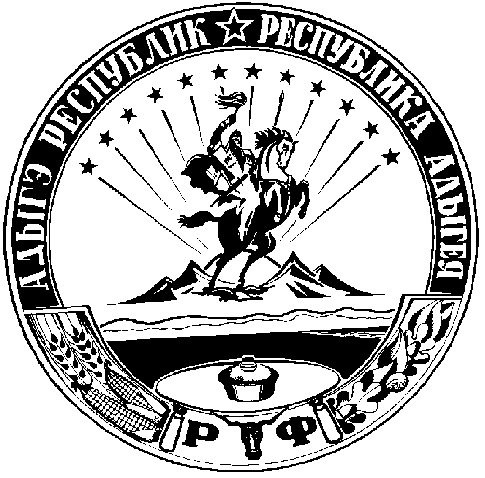 АДЫГЭ РЕСПУБЛИКХьатыгъужъкъое муниципальнэ къоджэ псэупIэ чIыпIэм изэхэщапIэ я народнэ депутатхэм я Совет385462, къ. Пщычэу,ур. Лениным ыцI, 51тел. Факс (87773) 9-31-36e-mail: dnurbij @ yandex.ruКоды БКВиды доходовСуммаВСЕГО ДОХОДОВ10648,41 00 00000 00 0000 000Доходы6820,11 01 00000 00 0000 000Налоги на прибыль, доходы881,61 01 02000 01 0000 110Налог на доходы физических лиц881,61 03 00000 00 0000 110Налоги  на товары(работы, услуги) реализуемые на территории РФ3219,51 03 02230 01 0000 110Доходы от уплаты акцизов на дизельное топливо, зачисляемые на консолидированные бюджеты субьектов РФ1455,61 03 02240 01 0000 110Доходы от уплаты акцизов на моторные масла для дизельных и карбюраторных (инжекторных)двигателей, зачисляемые на консолидированные бюджеты субьектов РФ8,11 03 02250 01 0000 110Доходы от уплаты акцизов на автомобильный бензин производимый на территории РФ, зачисляемые на консолидированные бюджеты субьектов РФ1938,31 03 02260 01 0000 110Доходы от уплаты акцизов на прямогонный бензин производимый на территории РФ, зачисляемые на консолидированные бюджеты субьектов РФ-182,51 05 00000 00 0000 000Налоги на совокупный доход1176,41 05 03000 01 0000 110Единый сельскохозяйственный налог1176,41 06 00000 00 0000 000Налоги на имущество 269,71 06 01000 00 0000 110Налоги на имущество с физических лиц269,71 06 06000 00 0000 110 Земельный налог1272,91 06 06033 10 0000 110Земельный налог85,61 06 06043 10 0000 110Земельный налог1187,3200  00000 00 0000 000БЕЗВОЗМЕЗДНЫЕ ПОСТУПЛЕНИЯ3828,32 02 15001 10 0000 150Дотации бюджетам поселений на выравнивание бюджетной обеспеченности3549,02 02 35118  00 0000 150Субвенции бюджетам муниципальных районов на осуществление полномочий по первичному воинскому учету на территориях, где отсутствуют военные комиссариаты246,32 02 30024 10 0000 150Дотации бюджетам поселении на выполнение передаваемых полномочий субъектов Российской Федерации33,0Коды БККоды БККоды БКВиды доходовСуммаСуммаСуммаСуммаСуммаСуммаСуммаСуммаСумма2023г2024г2024г2024г2024г2024г2024г2024г2024гВсего доходы10816,310943,510943,510943,510943,510943,510943,510943,510943,51 00 00000 00 0000 0001 00 00000 00 0000 0001 00 00000 00 0000 000Доходы6986,07183,27183,27183,27183,27183,27183,27183,27183,21 01 00000 00 0000 0001 01 00000 00 0000 0001 01 00000 00 0000 000Налоги на прибыль, доходы909,8938,9938,9938,9938,9938,9938,9938,9938,91 01 02000 01 0000 1101 01 02000 01 0000 1101 01 02000 01 0000 110Налог на доходы физических лиц909,8938,9938,9938,9938,9938,9938,9938,9938,91 03 00000 00 0000 1101 03 00000 00 0000 1101 03 00000 00 0000 110Налоги  на товары(работы, услуги) реализуемые на территории РФ3270,33348,73348,73348,73348,73348,73348,73348,73348,71 03 02230 01 0000 1101 03 02230 01 0000 1101 03 02230 01 0000 110Доходы от уплаты акцизов на дизельное топливо, зачисляемые на консолидированные бюджеты субьектов РФ1463,11474,41474,41474,41474,41474,41474,41474,41474,41 03 02240 01 0000 1101 03 02240 01 0000 1101 03 02240 01 0000 110Доходы от уплаты акцизов на моторные масла для дизельных и карбюраторных (инжекторных)двигателей, зачисляемые на консолидированные бюджеты субьектов РФ8,28,58,58,58,58,58,58,58,51 03 02250 01 0000 1101 03 02250 01 0000 1101 03 02250 01 0000 110Доходы от уплаты акцизов на автомобильный бензин производимый на территории РФ, зачисляемые на консолидированные бюджеты субьектов РФ1980,32055,02055,02055,02055,02055,02055,02055,02055,01 03 02260 01 0000 1101 03 02260 01 0000 1101 03 02260 01 0000 110Доходы от уплаты акцизов на прямогонный бензин производимый на территории РФ, зачисляемые на консолидированные бюджеты субьектов РФ-181,3-189,2-189,2-189,2-189,2-189,2-189,2-189,2-189,21 05 00000 00 0000 0001 05 00000 00 0000 0001 05 00000 00 0000 000Налоги на совокупный доход1214,01252,81252,81252,81252,81252,81252,81252,81252,81 05 03000 01 0000 1101 05 03000 01 0000 1101 05 03000 01 0000 110Единый сельскохозяйственный налог1214,01252,81252,81252,81252,81252,81252,81252,81252,81 06 00000 00 0000 0001 06 00000 00 0000 0001 06 00000 00 0000 000Налоги на имущество 278,3287,2287,2287,2287,2287,2287,2287,2287,21 06 01000 00 0000 1101 06 01000 00 0000 1101 06 01000 00 0000 110Налоги на имущество с физических лиц278,3287,2287,2287,2287,2287,2287,2287,2287,21 06 06000 00 0000 110 1 06 06000 00 0000 110 1 06 06000 00 0000 110 Земельный налог1313,61355,61355,61355,61355,61355,61355,61355,61355,61 06 06033 10 0000 1101 06 06033 10 0000 1101 06 06033 10 0000 110Земельный налог88,391,191,191,191,191,191,191,191,11 06 06043 10 0000 1101 06 06043 10 0000 1101 06 06043 10 0000 110Земельный налог1225,31264,51264,51264,51264,51264,51264,51264,51264,5200  00000 00 0000 000200  00000 00 0000 000200  00000 00 0000 000БЕЗВОЗМЕЗДНЫЕ ПОСТУПЛЕНИЯ3883,53891,93891,93891,93891,93891,93891,93891,93891,92 02 15001 10 0000 1502 02 15001 10 0000 1502 02 15001 10 0000 150Дотации бюджетам поселений на выравнивание бюджетной обеспеченности3597,03597,03597,03597,03597,03597,03597,03597,03597,02 02 35118  00 0000 1502 02 35118  00 0000 1502 02 35118  00 0000 150Субвенции бюджетам муниципальных районов на осуществление полномочий по первичному воинскому учету на территориях, где отсутствуют военные комиссариаты253,5261,9261,9261,9261,9261,9261,9261,9261,92 02 30024 10 0000 1502 02 30024 10 0000 1502 02 30024 10 0000 150Дотации бюджетам поселении на выполнение передаваемых полномочий субъектов Российской Федерации33,033,033,033,033,033,033,033,033,0Код бюджетной классификации Российской ФедерацииКод бюджетной классификации Российской ФедерацииКод бюджетной классификации Российской ФедерацииНаименование главных администраторов доходов бюджета муниципального образования  «Хатажукайское сельское поселение»   Главного администратораГруппы, подгруппы, статьи, подстатьи, элемента, кода классификации операций сектора государственного управления, относящихся к доходам бюджетаНаименование главных администраторов доходов бюджета муниципального образования  «Хатажукайское сельское поселение»   782220 21500 11 0000 150Дотации бюджетам поселений на выравнивание бюджетной обеспеченности из бюджета субъекта РФ782220 23002 41 0000 150 Безвозмездные поступления от бюджетов бюджетной системы находящиеся в ведении органов местного самоуправления поселения782220 23511 81 0000 150Субвенции бюджетам сельских поселений на осуществление первичного воинского учета на территориях, где отсутствуют военные комиссариатыприложение № 4 к проекту  бюджета на 2022г                                                                  и плановые 2023-2024г                                        МО  «Хатажукайское  сельское поселение»Код бюджетной классификации Российской ФедерацииКод бюджетной классификации Российской ФедерацииНаименование администратора доходов бюджета муниципального образования« Хатажукайское сельское поселение»Наименование администратора доходов бюджета муниципального образования« Хатажукайское сельское поселение»Админи-страторыдоходовДоходов бюджетаНаименование администратора доходов бюджета муниципального образования« Хатажукайское сельское поселение»Наименование администратора доходов бюджета муниципального образования« Хатажукайское сельское поселение»182Федеральная налоговая служба (МИ ФНС РФ №2 по Республики Адыгея) (МИ ФНС РФ №2 по Республики Адыгея)1821 01 00000 00 0000 110Налог на прибыль организацийНалог на прибыль организаций1821 01 02000 01 0000 110 Налог на доходы физических лицНалог на доходы физических лиц1821 01 02010 01 10000 110Налог на доходы физических лиц с доходов источником которых является налоговый агент, за исключением доходов, в отношении которых исчисление и уплата налога осуществляется в соответствии со ст. 227,228 Налогового кодекса РФ.Налог на доходы физических лиц с доходов источником которых является налоговый агент, за исключением доходов, в отношении которых исчисление и уплата налога осуществляется в соответствии со ст. 227,228 Налогового кодекса РФ.182 1 01 02020 01 0000 110Налог на доходы физических лиц с доходов, облагаемых по налоговой ставке, установленной пунктом 1 статьи 224 Налогового кодекса Российской Федерации Налог на доходы физических лиц с доходов, облагаемых по налоговой ставке, установленной пунктом 1 статьи 224 Налогового кодекса Российской Федерации 182 1 01 02021 01 0000 110Налог на доходы физических лиц с доходов, облагаемых по налоговой ставке, установленной пунктом 1 статьи 224 Налогового кодекса Российской Федерации. За исключением доходов, полученных физическими лицами, зарегистрированными в качестве индивидуальных предпринимателей, частных нотариусов и других лиц, занимающихся частной практикойНалог на доходы физических лиц с доходов, облагаемых по налоговой ставке, установленной пунктом 1 статьи 224 Налогового кодекса Российской Федерации. За исключением доходов, полученных физическими лицами, зарегистрированными в качестве индивидуальных предпринимателей, частных нотариусов и других лиц, занимающихся частной практикой182 1 01 02022 01 0000 110Налог на доходы физических лиц с доходов, облагаемых по налоговой ставке, установленной пунктом 1 статьи 224 Налогового кодекса Российской Федерации. И полученных физическими лицами, зарегистрированными в качестве индивидуальных предпринимателей, частных нотариусов и других лиц, занимающихся частной практикойНалог на доходы физических лиц с доходов, облагаемых по налоговой ставке, установленной пунктом 1 статьи 224 Налогового кодекса Российской Федерации. И полученных физическими лицами, зарегистрированными в качестве индивидуальных предпринимателей, частных нотариусов и других лиц, занимающихся частной практикой1821 01 02030 01 0000 110Налог на доходы физических лиц с доходов,  полученных физическими лицами, не являющимися налоговыми резидентами Российской ФедерацииНалог на доходы физических лиц с доходов,  полученных физическими лицами, не являющимися налоговыми резидентами Российской Федерации182 1 01 02040 01 0000 110 Налог на доходы физических лиц с доходов, полученных в виде выигрышей и призов в проводимых конкурсах, играх и других мероприятиях в  целях рекламы товаров, работ и услуг, страховых выплат по договорам добровольного страхования жизни, заключенным на срок менее 5 лет, в части превышения сумм страховых взносов, увеличенных на сумму, рассчитанную исходя из действующей ставки рефинансирования, процентных доходов по вкладам в банках (за исключением срочных пенсионных вкладов, внесенных на срок не менее 6 месяцев), в виде  материальной выгоды от экономии на процентах при получении  заемных (кредитных)  средств (за исключением материальной выгоды, полученной от экономии на процентах за пользование целевыми займами (кредитами) на новое строительство или приобретение жилья)Налог на доходы физических лиц с доходов, полученных в виде выигрышей и призов в проводимых конкурсах, играх и других мероприятиях в  целях рекламы товаров, работ и услуг, страховых выплат по договорам добровольного страхования жизни, заключенным на срок менее 5 лет, в части превышения сумм страховых взносов, увеличенных на сумму, рассчитанную исходя из действующей ставки рефинансирования, процентных доходов по вкладам в банках (за исключением срочных пенсионных вкладов, внесенных на срок не менее 6 месяцев), в виде  материальной выгоды от экономии на процентах при получении  заемных (кредитных)  средств (за исключением материальной выгоды, полученной от экономии на процентах за пользование целевыми займами (кредитами) на новое строительство или приобретение жилья)182 1 01 02050 01 0000 110 Налог на доходы физических лиц с доходов, полученных в виде процентов по облигациям с ипотечным покрытием, эмитированным до 1 января 2007 года, а также  с доходов учредителей доверительного управления ипотечным покрытием, полученных на основании приобретения ипотечных сертификатов участия, выданных управляющим ипотечным покрытием до 1 января 2007 года*Налог на доходы физических лиц с доходов, полученных в виде процентов по облигациям с ипотечным покрытием, эмитированным до 1 января 2007 года, а также  с доходов учредителей доверительного управления ипотечным покрытием, полученных на основании приобретения ипотечных сертификатов участия, выданных управляющим ипотечным покрытием до 1 января 2007 года*100Федеральное казначейство100 1 03 00000 00 0000 000Налоги на товары и(работы, услуги), реализуемые на территории Российской Федерации.Налоги на товары и(работы, услуги), реализуемые на территории Российской Федерации.100 1 03 02230 01 0000 110Доходы от уплаты акцизов на дизельное топливо, зачисляемые в консолидированные бюджеты субъектов Российской ФедерацииДоходы от уплаты акцизов на дизельное топливо, зачисляемые в консолидированные бюджеты субъектов Российской Федерации1 03 02240 01 0000 110Доходы от уплаты акцизов на моторные масла для дизельных и (или) карбюраторных (инжекторных) двигателей, зачисляемые в консолидированные бюджеты субъектов Российской ФедерацииДоходы от уплаты акцизов на моторные масла для дизельных и (или) карбюраторных (инжекторных) двигателей, зачисляемые в консолидированные бюджеты субъектов Российской Федерации1001 03 02250 01 0000 110Доходы от уплаты акцизов на автомобильный бензин, производимый на территории Российской Федерации, зачисляемые в консолидированные бюджеты субъектов Российской ФедерацииДоходы от уплаты акцизов на автомобильный бензин, производимый на территории Российской Федерации, зачисляемые в консолидированные бюджеты субъектов Российской Федерации1001 03 02260 01 0000 110Доходы от уплаты акцизов на прямогонный бензин, производимый на территории Российской Федерации, зачисляемые в консолидированные бюджеты субъектов Российской ФедерацииДоходы от уплаты акцизов на прямогонный бензин, производимый на территории Российской Федерации, зачисляемые в консолидированные бюджеты субъектов Российской Федерации1821  05 00000 00 0000 000Налоги на совокупный доходНалоги на совокупный доход182 1 05 03000 01 0000 110 Единый сельскохозяйственный налогЕдиный сельскохозяйственный налог182 1 06 00000 00 0000 110Налоги на имуществоНалоги на имущество182 1 06 01030 10 0000 110 Налог на имущество физических лиц, зачисляемых в бюджеты поселенииНалог на имущество физических лиц, зачисляемых в бюджеты поселении182 1 06 06013 10 1000 110Земельный налог, взимаемый по ставке установленной подпунктом 1 пункта 1 ст.394 НК РФ, зачисляемый в бюджеты поселений Земельный налог, взимаемый по ставке установленной подпунктом 1 пункта 1 ст.394 НК РФ, зачисляемый в бюджеты поселений 182 1 06 06033 10 1000 110 Земельный налог ,взимаемый по ставке установленной подпунктом 2 пункта1 ст. 394 НК РФ, зачисляемый в бюджеты поселенииЗемельный налог ,взимаемый по ставке установленной подпунктом 2 пункта1 ст. 394 НК РФ, зачисляемый в бюджеты поселении182 1 06 06043 10 0000 110 Земельный налог (по обязательствам, возникшим до 1 января 2006г.)Земельный налог с физических лиц, обладающих земельным участком, расположенным в границах сельских поселенийЗемельный налог (по обязательствам, возникшим до 1 января 2006г.)Земельный налог с физических лиц, обладающих земельным участком, расположенным в границах сельских поселений7821 16 90050 10 0000 110Прочие поступления от денежных взысканий и иных сумм в возмещение ущерба, зачисляемые в бюджеты сельских поселенииПрочие поступления от денежных взысканий и иных сумм в возмещение ущерба, зачисляемые в бюджеты сельских поселении7821 17 01 050 10 0000 1801 17 01 050 10 0000 180Невыясненные поступления , зачисляемые в бюджеты поселении7821 17 05 050 10 0000 1801 17 05 050 10 0000 180Прочие неналоговые доходы бюджетов поселении7823 03 02050  10 0000 1803 03 02050  10 0000 180Прочие безвозмездные поступления учреждениями, находящимися в ведении органов местного самоуправления поселении7821 11 05075 10 0000 1201 11 05075 10 0000 120Доходы от сдачи в аренду имущества, составляющего казну сельских поселений(за исключением земельных участков)782113 02065 10 0000 130113 02065 10 0000 130Доходы поступающие в порядке возмещения расходов, понесенных в связи с эксплуатацией имущества сельских поселений782220 21500 11 0000 150220 21500 11 0000 150Дотации бюджетам поселений на выравнивание бюджетной обеспеченности из бюджета субъекта РФ782220 23002 41 0000 150 220 23002 41 0000 150 Безвозмездные поступления от бюджетов бюджетной системы находящиеся в ведении органов местного самоуправления поселения782220 23511 81 0000 150220 23511 81 0000 150Субвенции бюджетам сельских поселений на осуществление первичного воинского учета на территориях, где отсутствуют военные комиссариатыРасходы бюджетаа муниципального образования  Расходы бюджетаа муниципального образования  Расходы бюджетаа муниципального образования  Расходы бюджетаа муниципального образования  Расходы бюджетаа муниципального образования  «Хатажукайское сельское поселение» на 2022 год по разделам, подразделам по целевым статьям и видам расходов  «Хатажукайское сельское поселение» на 2022 год по разделам, подразделам по целевым статьям и видам расходов  «Хатажукайское сельское поселение» на 2022 год по разделам, подразделам по целевым статьям и видам расходов  «Хатажукайское сельское поселение» на 2022 год по разделам, подразделам по целевым статьям и видам расходов  «Хатажукайское сельское поселение» на 2022 год по разделам, подразделам по целевым статьям и видам расходов  классификации расходов бюджетов Российской Федерации.классификации расходов бюджетов Российской Федерации.классификации расходов бюджетов Российской Федерации.классификации расходов бюджетов Российской Федерации.классификации расходов бюджетов Российской Федерации.Коды БКВиды расходовСуммаВСЕГО расходов10648,4782000000000000000000Общегосударственные вопросы6186.778201026Л10000100100Функционирование высшего должностного лица субъекта Российской Федерации и органа местного самоуправления1066,278201046Л60003400000Функционирование Правительства Российской Федерации, высших органов исполнительной власти субъектов Российской Федерации, местных администраций4014,67821136Л000000000000Другие общегосударственные вопросы742,378201136Л80001020200Другие общегосударственные вопросы742,378201076Л00000000000Проведение выборов363,678201076Л00000000000Проведение выборов депутатов сельских поселений363,678202036Л00051180000Национальная оборона246,378202036Л00051180100Мобилизационная вневойсковая подготовка246,378203096Л80011000000Чрезвычайные ситуации природного и техногенного характера, гражданская оборона204,578203096Л80011002000Защита населения и территории от чрезвычайных ситуации природного и техногенного характера, гражданская оборона204,578201096Л80000910000Национальная экономика3219,578201096Л80000910200Дорожный фонд3219,578205036Л8000000000Целевая программа26,078205036Л8001100200Целевая программаПрофилактика наркомании и токсикомании  на территории МО «Хатажукайское сельское поселение» на 2022-2024 гг.2,078205036Л8001200200Целевая программаПрофилактика терроризма и экстремизма, а также минимизация ликвидации последствий проявлений терроризма и экстремизма на территории МО Хатажукайское сельское поселение»  на 2022-2024гг.                                                                                                   1,078205036Л8001300200Целевая программаПрограмма развития и поддержки субъектов малого и среднего предпринимательства в МО «Хатажукайское сельское поселение» на 2022-2024гг.                                                                                                       2,078205036Л8001400200Целевая программаРазвитие сельского хозяйства на территории МО «Хатажукайского сельского поселения» на 2022-2024 гг.2078205036Л8001600000Целевая программаПрофилактика правонарушений на территории МО «Хатажукайского сельского поселения»  на 2022-2024гг.1,078205036Л8001500000Жилищно-коммунальное хозяйство765,478205036Л8001500000благоустройство755,478211006Л8001100000Физическая культура и спорт10,078211006Л8001100200Физическая культура10,078211006Л8001100244Физическая культура10,0Расходы бюджетаа муниципального образования  Расходы бюджетаа муниципального образования  Расходы бюджетаа муниципального образования  Расходы бюджетаа муниципального образования  Расходы бюджетаа муниципального образования  «Хатажукайское сельское поселение» на 2023-2024 годы по разделам, подразделам по целевым статьям и видам расходов  «Хатажукайское сельское поселение» на 2023-2024 годы по разделам, подразделам по целевым статьям и видам расходов  «Хатажукайское сельское поселение» на 2023-2024 годы по разделам, подразделам по целевым статьям и видам расходов  «Хатажукайское сельское поселение» на 2023-2024 годы по разделам, подразделам по целевым статьям и видам расходов  «Хатажукайское сельское поселение» на 2023-2024 годы по разделам, подразделам по целевым статьям и видам расходов  классификации расходов бюджетов Российской Федерации.классификации расходов бюджетов Российской Федерации.классификации расходов бюджетов Российской Федерации.классификации расходов бюджетов Российской Федерации.классификации расходов бюджетов Российской Федерации.Коды БККоды БКВиды расходов2023г2024гВСЕГО расходовВСЕГО расходов10816,310943,5782000000000000000000782000000000000000000Общегосударственные вопросы6327,56327,578201026Л1000010010078201026Л10000100100Функционирование высшего должностного лица субъекта Российской Федерации и органа местного самоуправления1066,21066,278201046Л6000340000078201046Л60003400000Функционирование Правительства Российской Федерации, высших органов исполнительной власти субъектов Российской Федерации, местных администраций4014,64014,67821136Л0000000000007821136Л000000000000Другие общегосударственные вопросы1246,71246,778202036Л0005118000078202036Л00051180000Национальная оборона253,5261,978202036Л0005118010078202036Л00051180100Мобилизационная вневойсковая подготовка253,5261,978203096Л8001100000078203096Л80011000000Чрезвычайные ситуации природного и техногенного характера, гражданская оборона161,3161,378203096Л8001100200078203096Л80011002000Защита населения и территории от чрезвычайных ситуации природного и техногенного характера, гражданская оборона161,3161,378201096Л8000091000078201096Л80000910000Национальная экономика3270,33348,778201096Л8000091020078201096Л80000910200Дорожный фонд3270,33348,778205036Л800150000078205036Л8001500000Жилищно-коммунальное хозяйство803,7844,178205036Л800150000078205036Л8001500000  Благоустройство793,7834,178211006Л800110000078211006Л8001100000Физическая культура и спорт10,010,078211006Л800110020078211006Л8001100200Физическая культура10,010,078211006Л800110024478211006Л8001100244Физическая культура      10,0     10,0Распределение бюджетных ассигнований  бюджета муниципального образования  «Хатажукайское сельское поселение» на 2022 год по разделам, подразделам  классификации расходов бюджетов Российской ФедерацииНаименованиеРзРзПрСумма на годОбщегосударственные вопросы0101006186,7Функционирование высшего должностного лица субъекта Российской Федерации и органа местного самоуправления0101021066,2Функционирование Правительства Российской Федерации, высших органов исполнительной власти субъектов Российской Федерации, местных администраций0101044014,6Реализация гос. Функций, связанных с общегосударственным управлением010113742,3Закупки товаров, работ, услуг в сфере информационно-коммуникационных технологий000000524,7Другие общегосударственные вопросы010113524,7Фонд компенсации(осуществление государственных полномочии в РА в сфере правоотношении по административным комиссиям)00000033,0Закупки товаров, работ, услуг в сфере информационно-коммуникационных технологий01011333,0Другие общегосударственные вопросы000000184,6Внутренний контроль01011391,8Внешний контроль01011392,8Проведение выборов010100363,6Проведение выборов депутатов сельских поселений010107363,6Национальная оборона020200241,6Мобилизационная вневойсковая подготовка020203241,6Чрезвычайные ситуации природного и техногенного характера, гражданская оборона030309204,5Защита населения и территории от чрезвычайных ситуации природного и техногенного характера, гражданская оборона030309204,5Национальная экономика0404003219,5Дорожный фонд0404093219,5Целевая программа05050326,0Целевая программаПрофилактика наркомании и токсикомании  на территории МО «Хатажукайское сельское поселение» на 2022-2024 гг.0505032,0Целевая программаПрофилактика терроризма и экстремизма, а также минимизация ликвидации последствий проявлений терроризма и экстремизма на территории МО Хатажукайское сельское поселение»  на 2022-2024гг.                                                                                                   0505031,0Целевая программаПрограмма развития и поддержки субъектов малого и среднего предпринимательства в МО «Хатажукайское сельское поселение» на 2022-2024гг.                                                                                                       0505032,0Целевая программаРазвитие сельского хозяйства на территории МО «Хатажукайского сельского поселения» на 2022-2024 гг.05050320Целевая программаПрофилактика правонарушений на территории МО «Хатажукайского сельского поселения»  на 2022-2024гг.0505031,0Жилищно-коммунальное хозяйство050500765,4благоустройство050503755,4Физическая культура и спорт11110010,0Физическая культура11110010,0Всего расходов:10648,4Распределение бюджетных ассигнований  бюджета муниципального образования  «Хатажукайское сельское поселение» на плановый период 2023-2024 годы по разделам,               подразделам  классификации расходов бюджетов Российской ФедерацииНаименованиеРзПрСумма Сумма 2023г.2024г.Общегосударственные вопросы01006327,56327,5Функционирование высшего должностного лица субъекта Российской Федерации и органа местного самоуправления01021066,21066,2Функционирование Правительства Российской Федерации, высших органов исполнительной власти субъектов Российской Федерации, местных администраций01044014,64014,6Другие общегосударственные вопросы01131246,71246,7Национальная оборона0200241,6241,6Мобилизационная вневойсковая подготовка0203241,6241,6Чрезвычайные ситуации природного и техногенного характера, гражданская оборона0309163,1163,1Защита населения и территории от чрезвычайных ситуации природного и техногенного характера, гражданская оборона0309163,1163,1Национальная экономика04003217,13217,1Дорожный фонд04093217,13217,1Жилищно-коммунальное хозяйство0500911,11029,9  Благоустройство0503911,11029,9Физическая культура и спорт110010,010,0Физическая культура110010,010,0Всего расходов:10869,511075,1Распределение ассигнований из бюджета муниципального образования  «Хатажукайское  сельское поселение» на 2022 год по  целевым статьям и группам видов расходов классификации расходов бюджетов Российской ФедерацииНаименованиеЦелевая статьяВид расходовСумма на годОбщегосударственные вопросы6186,7Функционирование высшего должностного лицасубъекта Российской Федерации и органа местного самоуправления0000000       0001066,2Руководство и управление в сфере установленных функций6Л100001001001066,2Глава муниципального образования6Л 10000100121818,9Фонд оплаты труда и страховые взносы6Л 10000100129247,3Функционирование Правительства Российской Федерации, высших органов исполнительной власти субъектов Российской Федерации, местных администраций00000000004014,6Руководство и управление в сфере установленных функций6Л 600034001003604,6Центральный аппарат6Л 600034001212768,5Фонд оплаты труда и страховые взносы6Л 60003400129836,1Прочая закупка, работ, товаров и услуг для государственных нужд6Л 60003400244410,0Реализация гос. функции, связанных с общегосударственным управлением6Л0000000000742,3Фонд компенсации(осуществление  государственных полномочии в РА в сфере правоотношении по административным комиссиям)6Л0006101020033,0Закупка товаров, работ, услуг в сфере информационно-коммуникационных технологий6Л0006101024433,0Прочая закупка, работ, товаров и услуг для государственных нужд6Л0006101024433,0Другие общегосударственные вопросы6Л2002000050091,8Другие общегосударственные вопросы6Л2002000054091,8Другие общегосударственные вопросы6Л2003000050092,8Другие общегосударственные вопросы6Л2003000054092,8Другие общегосударственные вопросы6Л80001020200524,7Другие общегосударственные вопросы6Л80001020244524,7Проведение выборов6Л80000000200363,6Проведение выборов депутатов сельских поселений6Л80011000244363,6Осуществление первичного воинского учета на территории где отсутствуют военные комиссариаты6Л00051180100246,3Осуществление первичного воинского учета на территории где отсутствуют военные комиссариаты6Л00051180121190,3Фонд оплаты труда и страховые взносы6Л0005118012956,0Чрезвычайные ситуации природного и техногенного характера, гражданская оборона6Л80011000000204,5Защита населения и территории от чрезвычайных ситуации природного и техногенного характера, гражданская оборона6Л80011000244204,5Национальная экономика00000000003219,5ДОРОЖНЫЙ ФОНД00000000003219,5КАПИТАЛЬНЫЙ ремонт, ремонт и содержание автодорог общего значения6Л800009100003219,5Прочая закупка, работ, товаров и услуг для государственных нужд6Л800009102443219,5Целевая программа6Л8000000020026,0Целевая программаПрофилактика наркомании и токсикомании  на территории МО «Хатажукайское сельское поселение» на 2022-2024 гг.6Л800120002442,0Целевая программаПрофилактика терроризма и экстремизма, а также минимизация ликвидации последствий проявлений терроризма и экстремизма на территории МО Хатажукайское сельское поселение»  на 2022-2024гг.                                                                                                   6Л800130002441,0Целевая программаПрограмма развития и поддержки субъектов малого и среднего предпринимательства в МО «Хатажукайское сельское поселение» на 2022-2024гг.                                                                                                       6Л800140002442,0Целевая программаРазвитие сельского хозяйства на территории МО «Хатажукайского сельского поселения» на 2022-2024 гг.6Л8001600024420Целевая программаПрофилактика правонарушений на территории МО «Хатажукайского сельского поселения»  на 2022-2024гг.6Л800170002441,0Благоустройство6Л80015000000765,4Прочая закупка, работ, товаров и услуг для государственных нужд6Л80015000244755,4  физическая культура и спорт000000000010Повышение  эффективности физкультурно-спортивной работы среди молодежи и детей6Л80001100000010Прочая закупка, работ, товаров и услуг для государственных нужд6Л80001100024410Всего расходов:10648,4Распределение ассигнований из бюджета муниципального образования  «Хатажукайское сельское поселение» на плановый период 2023-2024 годы по  целевым статьям и группам видов расходов классификации расходов бюджетов Российской ФедерацииНаименованиеЦелевая статьяВид расходаСумма Сумма НаименованиеЦелевая статьяВид расхода2023г2024гОбщегосударственные вопросы6327,56327,5Функционирование высшего должностного лицасубъекта Российской Федерации и органа местного самоуправления0000000       0001066,21066,2Руководство и управление в сфере установленных функций6Л100001001001066,21066,2Глава муниципального образования6Л 10000100121818,9818,9Фонд оплаты труда и страховые взносы6Л 10000100129247,3247,3Функционирование Правительства Российской Федерации, высших органов исполнительной власти субъектов Российской Федерации, местных администраций00000000004014,64014,6Руководство и управление в сфере установленных функций6Л 600034001003604,63604,6Центральный аппарат6Л 600034001212768,52768,5Фонд оплаты труда и страховые взносы6Л 60003400129836,1836,1Прочая закупка, работ, товаров и услуг для государственных нужд6Л 60003400244410,0410,0Реализация гос. функции, связанных с общегосударственным управлением6Л00000000001246,7510,8Фонд компенсации(осуществление  государственных полномочии в РА в сфере правоотношении по административным комиссиям)6Л0006101020033,033,0Закупка товаров, работ, услуг в сфере информационно-коммуникационных технологий6Л0006101024433,033,0Прочая закупка, работ, товаров и услуг для государственных нужд6Л0006101024433,033,0Внутренний контроль6Л2002000050094,494,4Внутренний контроль6Л2002000054094,494,4Внешний контроль6Л2003000050095,295,2Внешний контроль6Л2003000054095,295,2Другие общегосударственные вопросы6Л800010202001024,1742,3Другие общегосударственные вопросы6Л800010202441024,1742,3Осуществление первичного воинского учета на территории где отсутствуют военные комиссариаты6Л00051180100241,6241,6Осуществление первичного воинского учета на территории где отсутствуют военные комиссариаты6Л00051180121185,6185,6Фонд оплаты труда и страховые взносы6Л0005118012956,056,0Чрезвычайные ситуации природного и техногенного характера, гражданская оборона6Л80011000000163,1163,1Защита населения и территории от чрезвычайных ситуации природного и техногенного характера, гражданская оборона6Л80011000244163,1163,1Национальная экономика00000000003217,13217,1ДОРОЖНЫЙ ФОНД00000000003217,13217,1КАПИТАЛЬНЫЙ ремонт, ремонт и содержание автодорог общего значения6Л800009100003217,13217,1Прочая закупка, работ, товаров и услуг для государственных нужд6Л800009102443217,13217,1Благоустройство6Л80015000000911,11029,9Прочая закупка, работ, товаров и услуг для государственных нужд6Л80015000244911,11029,9  физическая культура и спорт000000000000010,010,0  физическая культура и спорт6Л8001100000010,010,0Всего расходов:10869,511075,1Ведомственная структура расходов  бюджета муниципального образования  «Хатажукайское сельское поселение» на 2022 год НаименованиеведомствоРзПрЦелевая статьяВид расходовВид расходовСумма на годАдминистрация  МО «Хатажукайское сельское поселение»10648,410648,4Общегосударственные вопросы7820100       0006186,76186,7Функционирование высшего должностного лицасубъекта Российской Федерации и органа местного самоуправления782010200000001001066,21066,2Руководство и управление в сфере установленных функций78201026Л100001001211066,21066,2Глава муниципального образования78201026Л 10000100129818,9818,9Фонд оплаты труда и страховые взносы78201026Л 10000100000247,3247,3Функционирование Правительства Российской Федерации, высших органов исполнительной власти субъектов Российской Федерации, местных администраций782010400000001004014,64014,6Руководство и управление в сфере установленных функций78201046Л 600034001213604,63604,6Центральный аппарат78201046Л 600034001292768,52768,5Фонд оплаты труда и страховые взносы78201046Л 60003400244836,1836,1Прочая закупка, работ, товаров и услуг для государственных нужд78201046Л 60003400000410,0410,0Реализация гос. функции, связанных с общегосударственным управлением78201136Л0000000200742,3742,3Фонд компенсации(осуществление  государственных полномочии в РА в сфере правоотношении по административным комиссиям)78201136Л0006101024433,033,0Закупка товаров, работ, услуг в сфере информационно-коммуникационных технологий78201136Л0006101024433,033,0Прочая закупка, работ, товаров и услуг для государственных нужд78201136Л0006101050033,033,0Внутренний контроль78201136Л2002000054094,494,4Внутренний контроль78201136Л2002000050094,494,4Внешний контроль78201136Л2003000054095,295,2Внешний контроль78201136Л2003000020095,295,2Другие общегосударственные вопросы78201136Л80001020244524,7524,7Другие общегосударственные вопросы78201136Л80001020200524,7524,7Проведение выборов78201076Л80000000244363,6363,6Проведение выборов депутатов сельских поселений78201076Л80011000200363,6363,6Осуществление первичного воинского учета на территории где отсутствуют военные комиссариаты78202036Л00051180100246,3246,3Осуществление первичного воинского учета на территории где отсутствуют военные комиссариаты78202036Л00051180121190,3190,3Фонд оплаты труда и страховые взносы78202036Л0005118012956,056,0Чрезвычайные ситуации природного и техногенного характера, гражданская оборона78203096Л80011000244204,5204,5Защита населения и территории от чрезвычайных ситуации природного и техногенного характера, гражданская оборона78203096Л80011000244204,5204,5Национальная экономика782040900000002003219,53219,5ДОРОЖНЫЙ ФОНД782040900000002403219,53219,5КАПИТАЛЬНЫЙ ремонт, ремонт и содержание автодорог общего значения78204096Л800009102443219,53219,5Прочая закупка, работ, товаров и услуг для государственных нужд78204096Л800009100003219,53219,5Целевая программа78205036Л800000000002626Целевая программаПрофилактика наркомании и токсикомании  на территории МО «Хатажукайское сельское поселение» на 2022-2024 гг.78205036Л800120002442,02,0Целевая программаПрофилактика терроризма и экстремизма, а также минимизация ликвидации последствий проявлений терроризма и экстремизма на территории МО Хатажукайское сельское поселение»  на 2022-2024гг.                                                                                                   78205036Л800130002441,01,0Целевая программаПрограмма развития и поддержки субъектов малого и среднего предпринимательства в МО «Хатажукайское сельское поселение» на 2022-2024гг.                                                                                                       78205036Л800140002442,02,0Целевая программаРазвитие сельского хозяйства на территории МО «Хатажукайского сельского поселения» на 2022-2024 гг.78205036Л800160002442020Целевая программаПрофилактика правонарушений на территории МО «Хатажукайского сельского поселения»  на 2022-2024гг.78205036Л800170002441,01,0Благоустройство78205036Л80015000244765,4765,4Прочая закупка, работ, товаров и услуг для государственных нужд78205036Л80015000000755,4755,4  физическая культура и спорт782110000000000001010Повышение  эффективности физкультурно-спортивной работы среди молодежи и детей78211006Л8000110000001010Прочая закупка, работ, товаров и услуг для государственных нужд78211006Л8000110002441010Всего расходов:10648,410648,4Ведомственная структура расходов  бюджета муниципального образования  Ведомственная структура расходов  бюджета муниципального образования  Ведомственная структура расходов  бюджета муниципального образования  Ведомственная структура расходов  бюджета муниципального образования  Ведомственная структура расходов  бюджета муниципального образования  Ведомственная структура расходов  бюджета муниципального образования  Ведомственная структура расходов  бюджета муниципального образования  Ведомственная структура расходов  бюджета муниципального образования  Ведомственная структура расходов  бюджета муниципального образования  «Хатажукайское сельское поселение» на плановый период 2023-2024 годы «Хатажукайское сельское поселение» на плановый период 2023-2024 годы «Хатажукайское сельское поселение» на плановый период 2023-2024 годы «Хатажукайское сельское поселение» на плановый период 2023-2024 годы «Хатажукайское сельское поселение» на плановый период 2023-2024 годы «Хатажукайское сельское поселение» на плановый период 2023-2024 годы «Хатажукайское сельское поселение» на плановый период 2023-2024 годы «Хатажукайское сельское поселение» на плановый период 2023-2024 годы «Хатажукайское сельское поселение» на плановый период 2023-2024 годы НаименованиеНаименованиеведомствоРзПрЦелевая статьяВид расходовСумма на годАдминистрация  МО «Хатажукайское сельское поселение»Администрация  МО «Хатажукайское сельское поселение»10755,310755,3Общегосударственные вопросыОбщегосударственные вопросы7820100       0005823,15823,1Функционирование высшего должностного лицасубъекта Российской Федерации и органа местного самоуправленияФункционирование высшего должностного лицасубъекта Российской Федерации и органа местного самоуправления782010200000001001066,21066,2Руководство и управление в сфере установленных функцийРуководство и управление в сфере установленных функций78201026Л100001001211066,21066,2Глава муниципального образованияГлава муниципального образования78201026Л 10000100129818,9818,9Фонд оплаты труда и страховые взносыФонд оплаты труда и страховые взносы78201026Л 10000100000247,3247,3Функционирование Правительства Российской Федерации, высших органов исполнительной власти субъектов Российской Федерации, местных администрацийФункционирование Правительства Российской Федерации, высших органов исполнительной власти субъектов Российской Федерации, местных администраций782010400000001004014,64014,6Руководство и управление в сфере установленных функцийРуководство и управление в сфере установленных функций78201046Л 600034001213604,63604,6Центральный аппаратЦентральный аппарат78201046Л 600034001292768,52768,5Фонд оплаты труда и страховые взносыФонд оплаты труда и страховые взносы78201046Л 60003400244836,1836,1Прочая закупка, работ, товаров и услуг для государственных нуждПрочая закупка, работ, товаров и услуг для государственных нужд78201046Л 60003400000410,0410,0Реализация гос. функции, связанных с общегосударственным управлениемРеализация гос. функции, связанных с общегосударственным управлением78201136Л0000000200742,3742,3Фонд компенсации(осуществление  государственных полномочии в РА в сфере правоотношении по административным комиссиям)Фонд компенсации(осуществление  государственных полномочии в РА в сфере правоотношении по административным комиссиям)78201136Л0006101024433,033,0Закупка товаров, работ, услуг в сфере информационно-коммуникационных технологийЗакупка товаров, работ, услуг в сфере информационно-коммуникационных технологий78201136Л0006101024433,033,0Прочая закупка, работ, товаров и услуг для государственных нуждПрочая закупка, работ, товаров и услуг для государственных нужд78201136Л0006101050033,033,0Внутренний контрольВнутренний контроль78201136Л2002000054094,494,4Внутренний контрольВнутренний контроль78201136Л2002000050094,494,4Внешний контрольВнешний контроль78201136Л2003000054095,295,2Внешний контрольВнешний контроль78201136Л2003000020095,295,2Другие общегосударственные вопросыДругие общегосударственные вопросы78201136Л80001020244519,7519,7Другие общегосударственные вопросыДругие общегосударственные вопросы78201136Л80001020200519,7519,7Осуществление первичного воинского учета на территории где отсутствуют военные комиссариатыОсуществление первичного воинского учета на территории где отсутствуют военные комиссариаты78202036Л00051180100241,6241,6Осуществление первичного воинского учета на территории где отсутствуют военные комиссариатыОсуществление первичного воинского учета на территории где отсутствуют военные комиссариаты78202036Л00051180121185,6185,6Фонд оплаты труда и страховые взносыФонд оплаты труда и страховые взносы78202036Л0005118012956,056,0Чрезвычайные ситуации природного и техногенного характера, гражданская оборонаЧрезвычайные ситуации природного и техногенного характера, гражданская оборона78203096Л80011000244163,1163,1Защита населения и территории от чрезвычайных ситуации природного и техногенного характера, гражданская оборонаЗащита населения и территории от чрезвычайных ситуации природного и техногенного характера, гражданская оборона78203096Л80011000244163,1163,1Национальная экономикаНациональная экономика782040900000002003217,13217,1ДОРОЖНЫЙ ФОНДДОРОЖНЫЙ ФОНД782040900000002403217,13217,1КАПИТАЛЬНЫЙ ремонт, ремонт и содержание автодорог общего значенияКАПИТАЛЬНЫЙ ремонт, ремонт и содержание автодорог общего значения78204096Л800009102443217,13217,1Прочая закупка, работ, товаров и услуг для государственных нуждПрочая закупка, работ, товаров и услуг для государственных нужд78204096Л800009100003217,13217,1БлагоустройствоБлагоустройство78205036Л80015000244911,11029,9Прочая закупка, работ, товаров и услуг для государственных нуждПрочая закупка, работ, товаров и услуг для государственных нужд78205036Л80015000000911,11029,9  физическая культура и спорт  физическая культура и спорт782110000000000001010Повышение  эффективности физкультурно-спортивной работы среди молодежи и детейПовышение  эффективности физкультурно-спортивной работы среди молодежи и детей78211006Л8000110000001010Прочая закупка, работ, товаров и услуг для государственных нуждПрочая закупка, работ, товаров и услуг для государственных нужд78211006Л8000110002441010Всего расходовВсего расходов10869,511075,1Наименование показателя     Код показателяУтвержденные Бюджетные назначенияУтвержденные Бюджетные назначенияУтвержденные Бюджетные назначенияНаименование показателя     Код показателя2022г2023г.2024г. Кредиты  кредитных организаций в валюте Российской Федерации000 01 02 00 00 00 0000 000Получение кредитов от кредитных организаций в валюте Российской Федерации000 01 02 00 00 00 0000 700Получение кредитов от кредитных организаций бюджетами муниципальных районов в валюте Российской Федерации000 01 02 00 00 10 0000 710Бюджетные кредиты от других бюджетов бюджетной системы РФ000 01 03 00 00 00 0000 000Получение кредитов по кредитным  соглашениям и договорам, заключенными от имени РФ, субъектов РФ, муниципальных образовании, государственных внебюджетных фондов, указанным в валюте РФ000 01 03 00 00 00 0000 700Получение кредитов от других бюджетов бюджетной системы бюджетам поселении000 01 03 00 00 00 0000 710Возврат бюджетных кредитов, предоставленных внутри страны, в валюте Российской Федерации000 01 06 05 00 00 0000 600Возврат бюджетных кредитов, предоставленных другим бюджетам бюджетной системы Российской Федерации из бюджетов муниципальных районов в валюте Российской Федерации000 01 06 05 01 10 0000 640Предоставление бюджетных кредитов внутри страны в валюте Российской Федерации000 01 06 05 00 00 0000 500Предоставление бюджетных кредитов другим бюджетам бюджетной системы Российской Федерации из бюджетов муниципальных районов в валюте Российской Федерации000 01 06 05 01 10 0000 540Изменение остатков средств на счетах по учету средств бюджета000 01 05 00 00 00 0000 0000Увеличение остатков средств бюджетов000 01 05 00 00 00 0000 500-10648,4-10869,5-11075,1Увеличение прочих остатков средств бюджетов000 01 05 02 00 00 0000 500-10648,4-10869,5-11075,1Увеличение прочих остатков денежных средств бюджетов 000 01 05 02 01 00 0000 510-10648,4-10869,5-11075,1Увеличение прочих остатков денежных средств бюджетов поселении000 01 05 02 01 10 0000 510-10648,4-10869,5-11075,1Уменьшение остатков средств бюджетов000 01 05 00 00 00 0000 60010648,410869,511075,1Уменьшение прочих остатков средств бюджетов000 01 05 02 00 00 0000 60010648,410869,511075,1Уменьшение прочих остатков денежных средств бюджета поселения000 01 05 02 01 00 0000 61010648,410869,511075,1Уменьшение прочих остатков денежных средств бюджетов поселении000 01 05 02 01 10 0000 61010648,410869,511075,1Источники финансирования дефицита бюджета-всего 000 10 00 00 00 00 0000 00000,000